King Street Primary & Pre - SchoolHigh Grange Road SpennymoorCounty DurhamDL166RA                                                                                                                                         Telephone: (01388) 816078 Email: kingstreet@durhamlearning.net         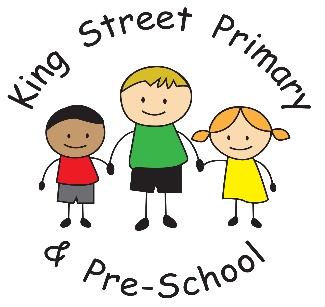 19th May 2023Dear Parents /Carers,Many of you may have seen the wonderful pictures on Facebook of our Year 6 children in London. This is always an incredible visit and the children thoroughly enjoy our capital city. They have enjoyed the London Eye, bowling, a theatre visit, the banks of the Thames and soaked up the atmosphere and culture of a very busy city. I am sure they will all have so much to say when they return and will have memories to last a lifetime. I am also sure they will sleep very well tonight!  A huge thanks go to the 5 staff who have accompanied the children. They are on duty 24/7 yet always have a smile on their face. Without the staff that we have, we would not be able to offer such exciting opportunities for our children. Our Year 1 children also visited the church this week and had a super time looking around and discussing different areas and having time to reflect on the Christian faith. They love taking visits out to places and we are always complimented on our children’s behaviour. Father’s Day eventThis week we released the booking form for our Father’s Day event on Friday 16th June. This will be a lovely opportunity for family members or friends of the children to come into school, have a breakfast snack and to engage in some activities in the classroom. These events are always popular and all places must be pre- booked so please complete the online form. Polling StationWe were visited by the local County Council staff this week to advise us that our premises had been chosen to hold the local election of a Town Councillor on 8th June. The building is easily accessible to all voters and has the facilities they require. Due to this and the school building being in use by the public, we will be closed on this day. Apologies for the inconvenience. We do hope next year an alternative venue is found. School debtWe are currently reviewing our school accounts and we do have significant numbers of families with debts on accounts. We recognise the difficulties faced at this time and do have options of payment plans if families are struggling. Please do get in touch and we can set this up for you - all information is strictly confidential and we always try to do our best to help families out. Holiday ClubsWe can now confirm that Mr Swift will be running a club over the half term holiday to support our working families. This will be the 30th and 31st May and will be held in the school grounds. If you are interested in booking a place, please cut and paste the links below. If you are attending a session, please bring your child onto the main yard as you normally would and Mr Swift will be there to collect them. All the information you need is provided in the link below.  Tuesday 30th May 2023 
https://bookwhen.com/multischools/e/ev-so2w-20230530090000 Wednesday 31st May 2023  
https://bookwhen.com/multischools/e/ev-ss5l-20230531084500 Future DatesThursday 25th May- school breaks up for half term.Friday 26th May – Sunday 4th June  Half term break (please note school finishes on Thursday 25th)Monday 5th June- School reopens after break6th June- Year 6 at Durham Cathedral8th June- School Closed for Polling Station use.16th June – Father’s Day breakfast event 16th June- Dress down day and bring chocolate for the summer fair.20th June – 1:15pm Reception and KS1 sports day21st June – 1:15pm KS2 Sports day30th June- dress down day and bring a bottle for the summer fair6th July- Summer fair after school10th-12th July Year 4 and 5 Weardale residential13th July – Y6 leavers assembly 1:15pm & 6pm19th July – Y6 sleepover in school hall20th July- Y6 breakfast with families20th July- school closes for the end of summer term. Please take the time to put the dates onto your calendar and note that we finish for the half term break next Thursday 25th. As always, if you have any queries or concerns, please speak to class teachers on the yard or make an appointment to come into school to speak to them. We are here to help you and your family in any way we can.Yours SincerelyJoanne BromleyHead Teacher